ZOO WORKSHEETWhat was your favorite animal?________________________________________________________________________________________________________________________________________________Circle what that animal has  Wings          Hooves      Antlers       Tails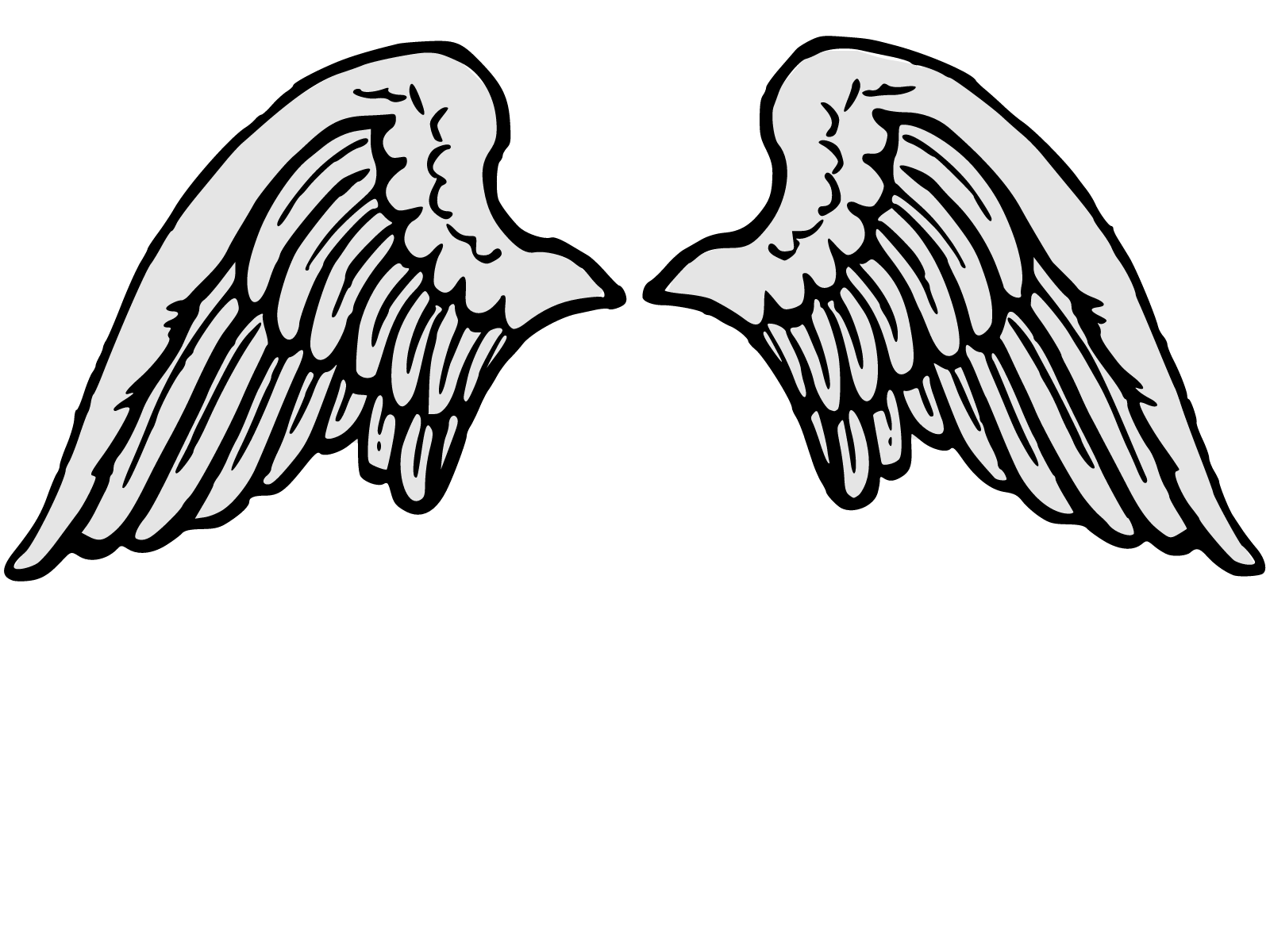 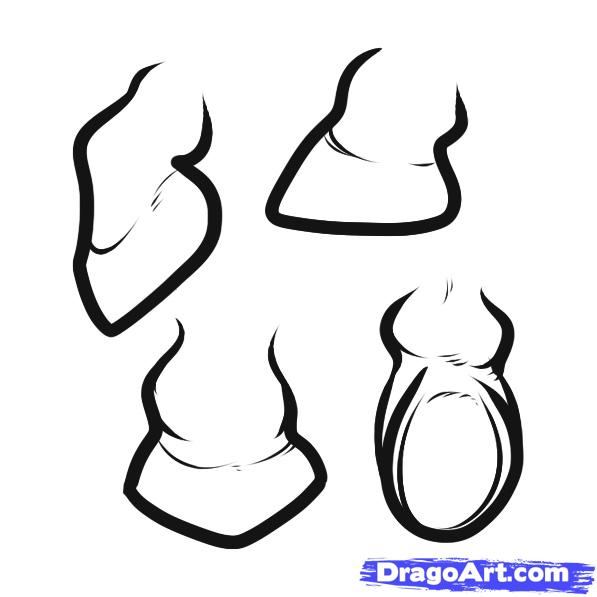 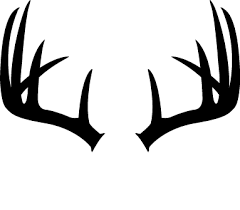 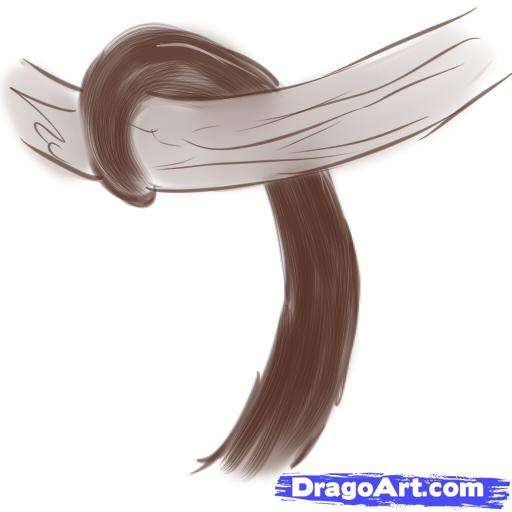 Draw and color a picture of the animal